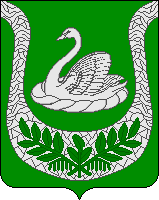 Администрация муниципального образования«Фалилеевское сельское поселение»муниципального образования«Кингисеппский муниципальный район»Ленинградской областиПОСТАНОВЛЕНИЕот  20.02.2017 год  № 22«Об утверждении Правила формирования, ведения и обязательного опубликованияПеречня муниципального имуществанаходящегося в собственности МО «Фалилеевское   сельское поселение», свободного от прав третьих лиц (за исключением имущественных прав субъектов малого и среднего предпринимательства), предусмотренного частью 4 статьи 18 Федерального закона «О развитии малого и среднего предпринимательства в Российской Федерации»»В соответствии с Федеральным законом от 24 июля 2007 года N 209-ФЗ "О развитии малого и среднего предпринимательства в Российской Федерации", п. 4 постановления Правительства РФ от 21.08.2010 г. № 645 в редакции постановления Правительства РФ от 01.12.2016 г. № 1283 :  ПОСТАНОВЛЯЕТ :1. Считать утратившим силу постановление администрации МО «Фалилеевское сельское поселение» № 81 от 01.09.2015 г. «О  порядке формирования, ведения и опубликования перечня государственного имущества, находящегося в собственности  МО «Фалилеевское сельское поселение» и свободного от прав третьих лиц (за исключением имущества прав субъектов малого  и среднего предпринимательства), предназначенного для предоставления во владение  и (или) пользование   на долгосрочной  основе субъектам малого и среднего предпринимательства и  организациям, образующим инфраструктуру поддержки субъектов малого и среднего предпринимательства, порядке и условиях предоставления в аренду включенного  в указанный перечень имущества.2.  Утвердить  Правила формирования, ведения и обязательного опубликования Перечня муниципального имущества находящегося в собственности МО «Фалилеевское е сельское поселение», свободного от прав третьих лиц  (за исключением имущественных прав субъектов малого и среднего предпринимательства), предусмотренного частью 4 статьи 18 Федерального закона «О развитии малого и среднего предпринимательства в Российской Федерации»» (Приложение № 1).3. Опубликовать данное постановление  на официальном сайте МО « Фалилеевское  сельское поселение» и   в средствах массовой информации.4.Контроль за исполнением данного постановления оставляю за собой.Глава   администрации                                                           МО «Фалилеевское сельское поселение»                                С.Г.ФилипповаИсполнитель:Петухова  Н.И.8-813-75-66466